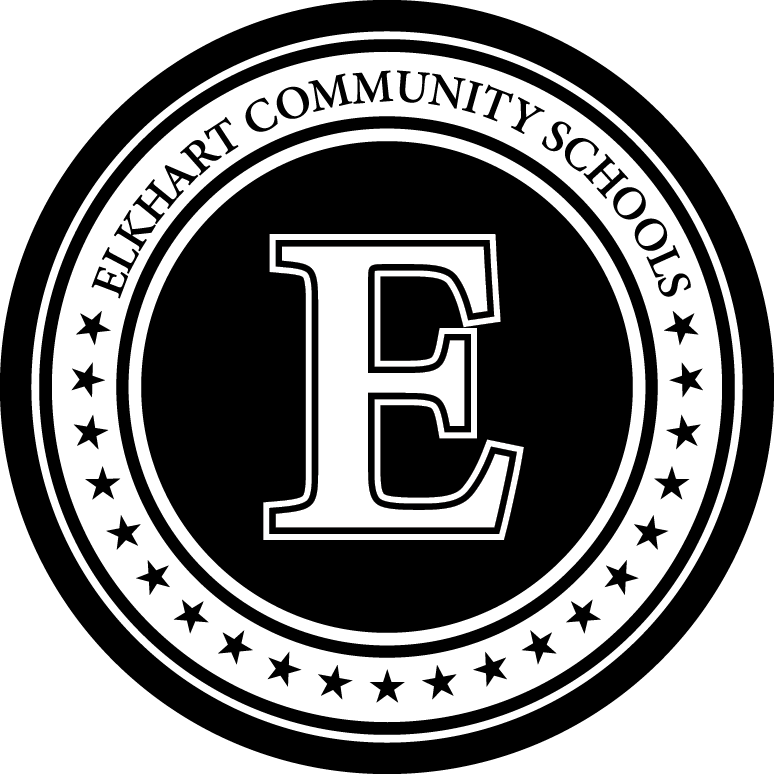 Eligibility Criteria for Orthopedic Impairment (OI)Multidisciplinary Team SummaryAn orthopedic impairment (OI) is a severe physically disabling condition that adversely affects educational performance. The term may include impairments caused by any of the following:A congenital anomaly.A disease, such as:Poliomyelitis; orBone tuberculosis.Other causes, such as:Cerebral palsy;Amputations; orFractures or burns that cause contractures.  Eligibility for special education as a student with orthopedic impairment (OI) shall be determined by the student’s case conference committee (CCC). The determination shall be based on the multidisciplinary team’s educational evaluation report, which includes the following:An assessment of current academic achievement.A functional skills or adaptive behavior assessment across various environments from multiple sources across various environments.A social and developmental history (6.6)Available medical information that is educationally relevant.Any other assessments and information, collected prior to referral or during the educational evaluation.  	Student does meet the criteria for orthopedic impairment (OI).  	Student does not meet the criteria orthopedic impairment (OI) (attach action plan).Multidisciplinary team members:Name:School:Birth date:       Grade:                  Parent(s): ID #:Address:       Date of meeting:Phone/cell#:        Psychologist:School psychologist:Special education teacher:General education teacher:Behavior consultant:Speech therapist:Occupational therapist:Other:Other: